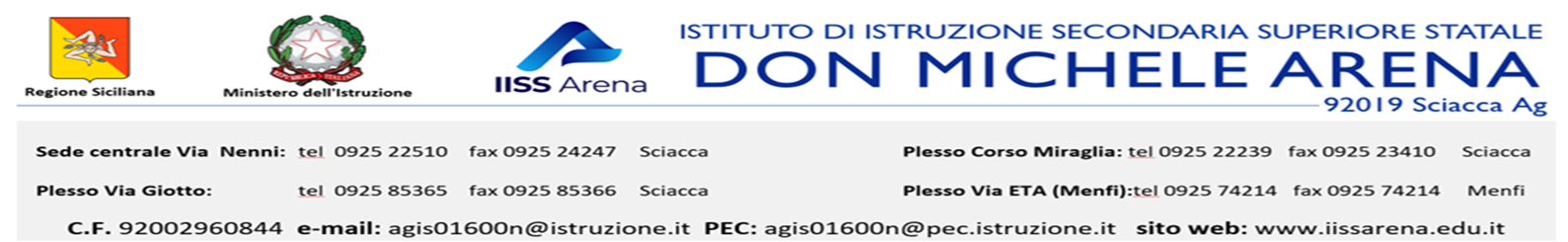   PROGETTO FORMATIVO INDIVIDUALE A.S. 2023-24 - ___________ ANNOINDIRIZZO: Manutenzione e Assistenza Tecnica PIANO DIDATTICO DELLE UNITA’ DI APPRENDIMENTO (Si allega copia Unità di Apprendimento progettate)LEGENDAQUADRO N. 1: DATI GENERALI E ANAGRAFICI DELL’ALUNNOQUADRO N. 1: DATI GENERALI E ANAGRAFICI DELL’ALUNNOQUADRO N. 1: DATI GENERALI E ANAGRAFICI DELL’ALUNNOQUADRO N. 1: DATI GENERALI E ANAGRAFICI DELL’ALUNNOQUADRO N. 1: DATI GENERALI E ANAGRAFICI DELL’ALUNNOQUADRO N. 1: DATI GENERALI E ANAGRAFICI DELL’ALUNNOCognome: Cognome: Nome:Nome:Nome:Classe a.s. 2023-24:Eventuali bisogni educativi speciali☐ disturbo specifico   dell’apprendimento        ☐ disturbo specifico   dell’apprendimento        ☐ bisogno educativo speciale (da parte Cdc)☐ con documentazione   ☐senza documentazione☐ bisogno educativo speciale (da parte Cdc)☐ con documentazione   ☐senza documentazione☐ certificazione L. 104/92 con programmazione per:☐ obiettivi minimi                      ☐ obiettivi differenziatiLivello di conoscenza della lingua italiana (se alunno di madrelingua non italiana o di recente immigrazione)Livello di conoscenza della lingua italiana (se alunno di madrelingua non italiana o di recente immigrazione)Livello di conoscenza della lingua italiana (se alunno di madrelingua non italiana o di recente immigrazione)Livello di conoscenza della lingua italiana (se alunno di madrelingua non italiana o di recente immigrazione)Lettura e scrittura☐ A1  ☐ A2  ☐ B1  ☐ B2Comprensione ed esposizione orale☐ A1  ☐ A2  ☐ B1  ☐ B2Docente tutor QUADRO N. 2: AGGIORNAMENTO DEL BILANCIO PERSONALEAGGIORNAMENTO DEL PROFILO DELL’ALLIEVO DATA: L’alunno/a conferma un livello di apprendimento non raggiunto, iniziale, base, intermedio, avanzato, mostra segni di miglioramento nell’impegno / nel metodo di studio / nella socializzazione / la partecipazione / la responsabilità nella gestione del lavoro e del materiale scolastico / l’autonomia nello svolgimento dei compiti, mentre deve ancora migliorare nei seguenti ambiti: ………………………………………………………………………………………………………………………………………………………………………………………………………………COMPETENZE ACQUISITE IN CONTESTI FORMALIEVENTUALI ALTRI TITOLI, CERTIFICAZIONI ED ATTESTATI CONSEGUITI (indicare gli estremi delle certificazioni e degli attestati conseguiti in contesti scolastici)COMPETENZE ACQUISITE IN CONTESTI NON FORMALI O INFORMALINel periodo successivo all’intervista effettuata con il docente tutor all’inizio del secondo anno del biennio, l’alunno/a dichiara di aver acquisito le seguenti competenze:QUADRO N. 3: PERSONALIZZAZIONE DEL PERCORSO FORMATIVOA seguito della rilevazione delle esigenze lavorative del territorio nel settore economico di riferimento, il Consiglio d’Istituto, sentito il parere del CTS, ha deciso la seguente declinazione dell’indirizzo di studio:QUADRO N. 3: PERSONALIZZAZIONE DEL PERCORSO FORMATIVOA seguito della rilevazione delle esigenze lavorative del territorio nel settore economico di riferimento, il Consiglio d’Istituto, sentito il parere del CTS, ha deciso la seguente declinazione dell’indirizzo di studio:PERCORSO FORMATIVO SPECIFICO: MANUTENZIONE ED ASSISTENZA TECNICAPERCORSO FORMATIVO SPECIFICO: MANUTENZIONE ED ASSISTENZA TECNICACODICE ATECO (Attività economica)C ATTIVITA’ MANIFATTURIERE33 RIPARAZIONE MANUTENZIONE ED INSTALLAZIONE DI MACCHINE ED APPARECCHIATUREF COSTRUZIONI G COMMERCIO ALL'INGROSSO E AL DETTAGLIO; RIPARAZIONE DI AUTOVEICOLI E MOTOCICLI 45.2 MANUTENZIONE E RIPARAZIONE DI AUTOVEICOLISETTORE ECONOMICO-PRODUTTIVO (SEP):MECCANICA, PRODUZIONE E MANUTENZIONE DI MACCHINE ED IMPIANTISTICA CLASSIFICAZIONE NUP (Nomenclatura Unica delle Professioni):6.2 Artigiani ed operai metalmeccanici specializzati ed assimilatiCLASSIFICAZIONE NUP (Nomenclatura Unica delle Professioni):6.2 Artigiani ed operai metalmeccanici specializzati ed assimilatiDESCRIZIONE DEL PROFILO PROFESSIONALE IN USCITA:Il Diplomato di istruzione professionale nell’indirizzo “Manutenzione e assistenza tecnica” pianifica ed effettua, con autonomia e responsabilità coerenti al quadro di azione stabilito e alle specifiche assegnate, operazioni di installazione, di manutenzione/riparazione ordinaria estraordinaria, nonché di collaudo di piccoli sistemi, macchine, impianti e apparati tecnologici.DESCRIZIONE DEL PROFILO PROFESSIONALE IN USCITA:Il Diplomato di istruzione professionale nell’indirizzo “Manutenzione e assistenza tecnica” pianifica ed effettua, con autonomia e responsabilità coerenti al quadro di azione stabilito e alle specifiche assegnate, operazioni di installazione, di manutenzione/riparazione ordinaria estraordinaria, nonché di collaudo di piccoli sistemi, macchine, impianti e apparati tecnologici.COMPETENZE OBIETTIVO DEL PERCORSO FORMATIVO SPECIFICO: Analizzare e interpretare schemi di apparati, impianti e dispositivi predisponendo le attività.Installare apparati e impianti, anche programmabili, secondo le specifiche tecniche e nel rispettodella normativa di settore.Eseguire, le attività di assistenza tecnica nonché di manutenzione ordinaria e straordinaria, degli apparati, degli impianti, anche  programmabili e di veicoli a motore ed assimilati, individuando eventuali guasti o anomalie, ripristinandone la funzionalità e la conformità alle specifiche tecniche, alla normativa sulla sicurezza degli utenti.Collaborare alle attività di verifica. Regolazione e collaudo, provvedendo al rilascio della certificazione secondo la normativa in vigore.Gestire le scorte di magazzino, curando il processo di approvvigionamento.Operare in sicurezza nel rispetto delle norme della salute e sicurezza nei luoghi di lavoro e per la salvaguardia dell'ambiente.COMPETENZE OBIETTIVO DEL PERCORSO FORMATIVO SPECIFICO: Analizzare e interpretare schemi di apparati, impianti e dispositivi predisponendo le attività.Installare apparati e impianti, anche programmabili, secondo le specifiche tecniche e nel rispettodella normativa di settore.Eseguire, le attività di assistenza tecnica nonché di manutenzione ordinaria e straordinaria, degli apparati, degli impianti, anche  programmabili e di veicoli a motore ed assimilati, individuando eventuali guasti o anomalie, ripristinandone la funzionalità e la conformità alle specifiche tecniche, alla normativa sulla sicurezza degli utenti.Collaborare alle attività di verifica. Regolazione e collaudo, provvedendo al rilascio della certificazione secondo la normativa in vigore.Gestire le scorte di magazzino, curando il processo di approvvigionamento.Operare in sicurezza nel rispetto delle norme della salute e sicurezza nei luoghi di lavoro e per la salvaguardia dell'ambiente.risultati di apprendimento intermedi per le attività e gli insegnamenti di area generale e di area di indirizzoValutazione del livello intermedioValutazione del livello intermedioValutazione del livello intermedioValutazione del livello intermedioAREA GENERALE  (in dettaglio negli Allegati A e B delle Linee Guida ministeriali)ASSE3^4^5^Agire in riferimento ad un sistema di valori, coerenti con i principi della Costituzione, in base ai quali essere in grado di valutare fatti e orientare i propri comportamenti personali, sociali e professionaliSCIENTIFICO TECNOLOGICO-STORICO SOCIALE❏Avanzato ❏Intermedio ❏Base❏Iniziale❏Avanzato ❏Intermedio ❏Base❏Iniziale❏Avanzato ❏Intermedio ❏Base❏InizialeUtilizzare il patrimonio lessicale ed espressivo della lingua italiana secondo le esigenze comunicative nei vari contesti: sociali, culturali, scientifici, economici, tecnologici e professionaliLINGUAGGISCIENTIFICO-TECNOLOGICO❏Avanzato ❏Intermedio ❏Base❏Iniziale❏Avanzato ❏Intermedio ❏Base❏Iniziale❏Avanzato ❏Intermedio ❏Base❏InizialeRiconoscere gli aspetti geografici, ecologici, territoriali, dell’ambiente naturale ed antropico, le connessioni con le strutture demografiche, economiche, sociali, culturali e le trasformazioni intervenute nel corso del tempoSCIENTIFICO-TECNOLOGICOSTORICO-SOCIALE❏Avanzato ❏Intermedio ❏Base❏Iniziale❏Avanzato ❏Intermedio ❏Base❏Iniziale❏Avanzato ❏Intermedio ❏Base❏InizialeStabilire collegamenti tra le tradizioni culturali locali, nazionali ed internazionali, sia in una prospettiva interculturale sia ai fini della mobilità di studio e di lavoroLINGUAGGISCIENTIFICO-TECNOLOGICOSTORICO-SOCIALE❏Avanzato ❏Intermedio ❏Base❏Iniziale❏Avanzato ❏Intermedio ❏Base❏Iniziale❏Avanzato ❏Intermedio ❏Base❏InizialeUtilizzare i linguaggi settoriali delle lingue straniere previste dai percorsi di studio per interagire in diversi ambiti e contesti di studio e di lavoroLINGUAGGI❏Avanzato ❏Intermedio ❏Base❏Iniziale❏Avanzato ❏Intermedio ❏Base❏Iniziale❏Avanzato ❏Intermedio ❏Base❏InizialeRiconoscere il valore e le potenzialità dei beni artistici e ambientaliLINGUAGGISCIENTIFICO-TECNOLOGICOSTORICO-SOCIALE❏Avanzato ❏Intermedio ❏Base❏Iniziale❏Avanzato ❏Intermedio ❏Base❏Iniziale❏Avanzato ❏Intermedio ❏Base❏InizialeIndividuare ed utilizzare le moderne forme di comunicazione visiva e multimediale, anche con riferimento alle strategie espressive e agli strumenti tecnici della comunicazione in rete;LINGUAGGISCIENTIFICO-TECNOLOGICO❏Avanzato ❏Intermedio ❏Base❏Iniziale❏Avanzato ❏Intermedio ❏Base❏Iniziale❏Avanzato ❏Intermedio ❏Base❏InizialeUtilizzare le reti e gli strumenti informatici nelle attività di studio, ricerca e approfondimentoMATEMATICOSCIENTIFICO-TECNOLOGICO❏Avanzato ❏Intermedio ❏Base❏Iniziale❏Avanzato ❏Intermedio ❏Base❏Iniziale❏Avanzato ❏Intermedio ❏Base❏InizialeRiconoscere i principali aspetti comunicativi, culturali e relazionali dell’espressività corporea ed esercitare in modo efficace la pratica sportiva per il benessere individuale e collettivoSCIENTIFICO-TECNOLOGICOSTORICO-SOCIALE❏Avanzato ❏Intermedio ❏Base❏Iniziale❏Avanzato ❏Intermedio ❏Base❏Iniziale❏Avanzato ❏Intermedio ❏Base❏InizialeComprendere e utilizzare i principali concetti relativi all'economia, all'organizzazione, allo svolgimento dei processi produttivi e dei serviziMATEMATICOSCIENTIFICO-TECNOLOGICOSTORICO-SOCIALE❏Avanzato ❏Intermedio ❏Base❏Iniziale❏Avanzato ❏Intermedio ❏Base❏Iniziale❏Avanzato ❏Intermedio ❏Base❏InizialePadroneggiare l'uso di strumenti tecnologici con particolare attenzione alla sicurezza e alla tutela della salute nei luoghi di vita e di lavoro, alla tutela della persona, dell'ambiente e del territorioSCIENTIFICO-TECNOLOGICOSTORICO-SOCIALE❏Avanzato ❏Intermedio ❏Base❏Iniziale❏Avanzato ❏Intermedio ❏Base❏Iniziale❏Avanzato ❏Intermedio ❏Base❏InizialeUtilizzare i concetti e i fondamentali strumenti degli assi culturali per comprendere la realtà ed operare in campi applicativiMATEMATICOSCIENTIFICO-TECNOLOGICOSTORICO-SOCIALE❏Avanzato ❏Intermedio ❏Base❏Iniziale❏Avanzato ❏Intermedio ❏Base❏Iniziale❏Avanzato ❏Intermedio ❏Base❏InizialeCOMPETENZE INTERMEDIE AREA D’ INDIRIZZO (in dettaglio  vediAllegato  C delle Linee Guida ministeriali)ASSE3^anno4^anno5^annoAnalizzare e interpretare schemi di apparati, impianti e dispositivi di moderata complessità.PROFESSIONALE❏Avanzato ❏Intermedio ❏Base❏Iniziale❏Avanzato ❏Intermedio ❏Base❏Iniziale❏Avanzato ❏Intermedio ❏Base❏InizialeRealizzare apparati e impianti secondo le specifiche tecniche e nel rispetto della normativa di settore.PROFESSIONALE❏Avanzato ❏Intermedio ❏Base❏Iniziale❏Avanzato ❏Intermedio ❏Base❏Iniziale❏Avanzato ❏Intermedio ❏Base❏InizialeEseguire, in modo guidato, attività di assistenza tecnica, nonché di manutenzione ordinaria e straordinaria, di semplici apparati, impianti e di parti dei veicoli a  motore ed assimilatiPROFESSIONALE❏Avanzato ❏Intermedio ❏Base❏Iniziale❏Avanzato ❏Intermedio ❏Base❏Iniziale❏Avanzato ❏Intermedio ❏Base❏InizialeCollaborare alle attività di verifica e regolazione.PROFESSIONALE❏Avanzato ❏Intermedio ❏Base❏Iniziale❏Avanzato ❏Intermedio ❏Base❏Iniziale❏Avanzato ❏Intermedio ❏Base❏InizialeDeterminare il fabbisogno delle scorte di magazzino.PROFESSIONALE❏Avanzato ❏Intermedio ❏Base❏Iniziale❏Avanzato ❏Intermedio ❏Base❏Iniziale❏Avanzato ❏Intermedio ❏Base❏InizialeRiconoscere, valutare, gestire, prevenire il rischio, il pericolo, il danno per operare in sicurezza.PROFESSIONALE❏Avanzato ❏Intermedio ❏Base❏Iniziale❏Avanzato ❏Intermedio ❏Base❏Iniziale❏Avanzato ❏Intermedio ❏Base❏InizialeQUADRO N. 4: STRUMENTI DIDATTICI PARTICOLARI PREVISTIConsiderate le difficoltà di apprendimento e i bisogni formativi riscontrati, Il Consiglio di classe decide di confermare / non confermare la scelta di consentire / non sentire all’alunno/a l’utilizzo di formulari / schemi / mappe concettuali / tempi aggiuntivi per lo svolgimento di prove di verifica, ricorrendo alla redazione di un Piano didattico personalizzato per Bisogni educativi speciali (BES), di cui all’allegato (anche per alunni non italofoni).QUADRO N. 5: PERCORSI PER LE COMPETENZE TRASVERSALI E PER L’ORIENTAMENTO (PCTO) E PROGETTI SVOLTIQUADRO N. 5: PERCORSI PER LE COMPETENZE TRASVERSALI E PER L’ORIENTAMENTO (PCTO) E PROGETTI SVOLTIQUADRO N. 5: PERCORSI PER LE COMPETENZE TRASVERSALI E PER L’ORIENTAMENTO (PCTO) E PROGETTI SVOLTIQUADRO N. 5: PERCORSI PER LE COMPETENZE TRASVERSALI E PER L’ORIENTAMENTO (PCTO) E PROGETTI SVOLTIATTIVITÀESPERIENZE FORMATIVELUOGO / STRUTTURADURATA / OREAccoglienzaAttività del bilancio personale iniziale (per alunni di nuovo inserimento)AccoglienzaColloqui informativi con il docente tutorPCTOStagePCTOPCTOPCTOPCTOPCTOEsperienze di apprendistatoEsperienze di apprendistatoEsperienze di apprendistatoProgetti e attività aggiuntive(Progetti strutturali e di ampliamento dell’offerta formativa)Progetti e attività aggiuntive(Progetti strutturali e di ampliamento dell’offerta formativa)Progetti e attività aggiuntive(Progetti strutturali e di ampliamento dell’offerta formativa)Mobilità studentescaMobilità studentescaMobilità studentescaQUADRO N. 6: VERIFICA PERIODICA E REVISIONE DEL PROGETTO FORMATIVOTERZO/QUARTO/QUINTO ANNOVisti i risultati ottenuti, le attività svolte, i bisogni formativi dello studente, il Consiglio di classe decide di adottare i seguenti tipi di interventi personalizzati:TRIMESTREPENTAMESTRELe carenze formative del primo periodo sono state recuperate in ……………………………………………………………………...  / non sono state recuperate in ………………………………L’alunno è ammesso senza carenze formative / Il Consiglio di classe sospende il giudizio dello studente CREDITO SCOLASTICO: EVENTUALE PASSAGGIO DELL’ALUNNO A PERCORSI DI IeFP:(indicare data e motivazione)EVENTUALE NON AMMISSIONE DELL’ALUNNO/A AL QUARTO/QUINTO ANNO:QUADRO N. 7: EVENTUALI AGGIORNAMENTI DEL BILANCIO PERSONALE IN CORSO D’ANNO SCOLASTICOAGGIORNAMENTI DEL PROFILO DELL’ALLIEVO (cancellare le voci dei riquadri non compilati) DATA: L’alunno/a è migliorato/a oppure non ha mostrato evidenti segni di miglioramento per quanto riguarda l’impegno / il metodo di studio / la socializzazione / la partecipazione / la responsabilità nella gestione del lavoro e del materiale scolastico / l’autonomia nello svolgimento dei compiti DATA: L’alunno/a è migliorato/a oppure non ha mostrato evidenti segni di miglioramento per quanto riguarda l’impegno / il metodo di studio / la socializzazione / la partecipazione / la responsabilità nella gestione del lavoro e del materiale scolastico / l’autonomia nello svolgimento dei compiti Si allega al presente progetto il piano didattico delle unità di apprendimento.Data di prima stesura da parte del tutor: ……………………………………   Il Consiglio di classe approva il presente progetto formativo individuale in data: …………………………Date di aggiornamento ufficiale del PFI in sede di Consiglio di classe:1) …………………………………….; 2) …………………………………....; 3)......................................; 4) ……………………………....….; 5) ………………………..………….; 6) ………………………………………..ll/I  docente/i  TUTOR ___________________________________ Il Coordinatore di classe_________________________________3/4/5  ANNOTITOLO UDATRIMESTREPENTAMESTREUDA di recuperoLivellovotoIndicatori  esplicativiA –  -Avanzato9-10L’alunno/a svolge compiti e risolve problemi complessi, mostrando padronanza nell’uso delle conoscenze e delle abilità; propone e sostiene le proprie opinioni e assume in modo responsabile decisioni consapevoli.B – Intermedio 7-8L’alunno/a svolge compiti e risolve problemi in situazioni nuove, compie scelte consapevoli, mostrando di saper utilizzare le conoscenze e le abilità acquisite.C – Base 6L’alunno/a svolge compiti semplici anche  in situazioni nuove,  mostrando  di possedere  conoscenze e abilità fondamentali e di saper applicare basilari regole e procedure apprese.D – Iniziale 5L’alunno/a, se opportunamente guidato/a, svolge compiti semplici in situazioni noteE – Inadeguato 4L’alunno/a, anche se opportunamente guidato/a, non svolge compiti semplici in situazioni noteF Non valutabile  <4L’alunno, anche se opportunamente guidato/a, non svolge o si rifiuta di svolgere i compiti assegnati